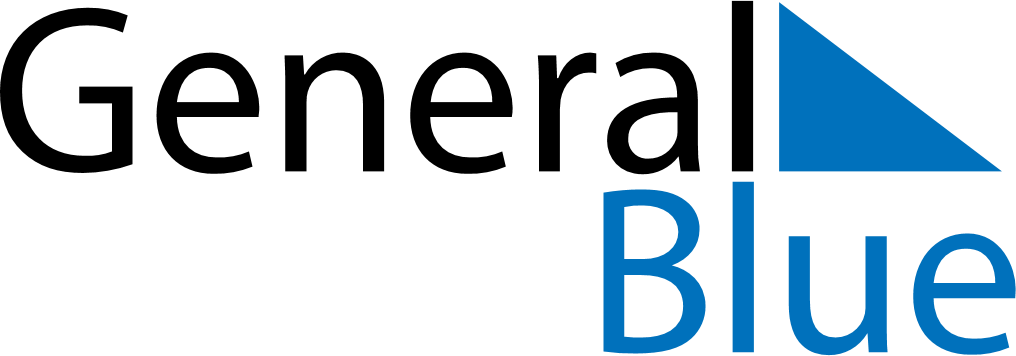 June 2024June 2024June 2024June 2024June 2024June 2024June 2024Faone, Iles du Vent, French PolynesiaFaone, Iles du Vent, French PolynesiaFaone, Iles du Vent, French PolynesiaFaone, Iles du Vent, French PolynesiaFaone, Iles du Vent, French PolynesiaFaone, Iles du Vent, French PolynesiaFaone, Iles du Vent, French PolynesiaSundayMondayMondayTuesdayWednesdayThursdayFridaySaturday1Sunrise: 6:21 AMSunset: 5:29 PMDaylight: 11 hours and 8 minutes.23345678Sunrise: 6:21 AMSunset: 5:29 PMDaylight: 11 hours and 7 minutes.Sunrise: 6:21 AMSunset: 5:29 PMDaylight: 11 hours and 7 minutes.Sunrise: 6:21 AMSunset: 5:29 PMDaylight: 11 hours and 7 minutes.Sunrise: 6:22 AMSunset: 5:29 PMDaylight: 11 hours and 7 minutes.Sunrise: 6:22 AMSunset: 5:29 PMDaylight: 11 hours and 6 minutes.Sunrise: 6:22 AMSunset: 5:29 PMDaylight: 11 hours and 6 minutes.Sunrise: 6:23 AMSunset: 5:29 PMDaylight: 11 hours and 6 minutes.Sunrise: 6:23 AMSunset: 5:29 PMDaylight: 11 hours and 5 minutes.910101112131415Sunrise: 6:23 AMSunset: 5:29 PMDaylight: 11 hours and 5 minutes.Sunrise: 6:24 AMSunset: 5:29 PMDaylight: 11 hours and 5 minutes.Sunrise: 6:24 AMSunset: 5:29 PMDaylight: 11 hours and 5 minutes.Sunrise: 6:24 AMSunset: 5:29 PMDaylight: 11 hours and 5 minutes.Sunrise: 6:24 AMSunset: 5:29 PMDaylight: 11 hours and 4 minutes.Sunrise: 6:24 AMSunset: 5:29 PMDaylight: 11 hours and 4 minutes.Sunrise: 6:25 AMSunset: 5:29 PMDaylight: 11 hours and 4 minutes.Sunrise: 6:25 AMSunset: 5:30 PMDaylight: 11 hours and 4 minutes.1617171819202122Sunrise: 6:25 AMSunset: 5:30 PMDaylight: 11 hours and 4 minutes.Sunrise: 6:26 AMSunset: 5:30 PMDaylight: 11 hours and 4 minutes.Sunrise: 6:26 AMSunset: 5:30 PMDaylight: 11 hours and 4 minutes.Sunrise: 6:26 AMSunset: 5:30 PMDaylight: 11 hours and 4 minutes.Sunrise: 6:26 AMSunset: 5:30 PMDaylight: 11 hours and 4 minutes.Sunrise: 6:26 AMSunset: 5:30 PMDaylight: 11 hours and 4 minutes.Sunrise: 6:26 AMSunset: 5:31 PMDaylight: 11 hours and 4 minutes.Sunrise: 6:27 AMSunset: 5:31 PMDaylight: 11 hours and 4 minutes.2324242526272829Sunrise: 6:27 AMSunset: 5:31 PMDaylight: 11 hours and 4 minutes.Sunrise: 6:27 AMSunset: 5:31 PMDaylight: 11 hours and 4 minutes.Sunrise: 6:27 AMSunset: 5:31 PMDaylight: 11 hours and 4 minutes.Sunrise: 6:27 AMSunset: 5:32 PMDaylight: 11 hours and 4 minutes.Sunrise: 6:27 AMSunset: 5:32 PMDaylight: 11 hours and 4 minutes.Sunrise: 6:28 AMSunset: 5:32 PMDaylight: 11 hours and 4 minutes.Sunrise: 6:28 AMSunset: 5:32 PMDaylight: 11 hours and 4 minutes.Sunrise: 6:28 AMSunset: 5:33 PMDaylight: 11 hours and 4 minutes.30Sunrise: 6:28 AMSunset: 5:33 PMDaylight: 11 hours and 5 minutes.